Funkcjonowanie kl. II dTemat: Drzewo rodziny-relacje babcia, dziadek, siostra, brat, mama, tata.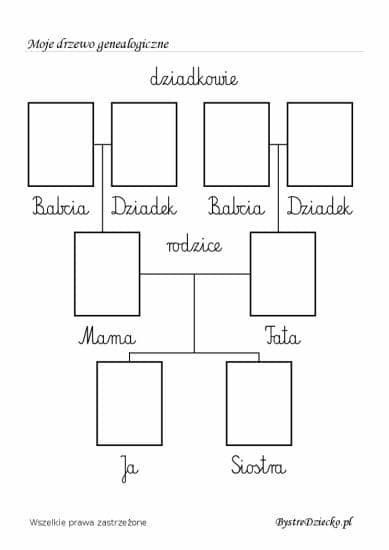 